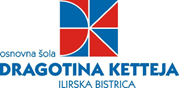 
Župančičeva ulica 7, 6250 Ilirska BistricaSEZNAM OSTALIH ŠOLSKIH POTREBŠČIN ZA ŠOLSKO LETO 2020/20211. RAZRED
Župančičeva ulica 7, 6250 Ilirska BistricaSEZNAM OSTALIH ŠOLSKIH POTREBŠČIN ZA ŠOLSKO LETO 2020/20212. RAZRED

Župančičeva ulica 7, 6250 Ilirska BistricaSEZNAM OSTALIH ŠOLSKIH POTREBŠČIN ZA ŠOLSKO LETO 2020/2021
3. RAZRED
Župančičeva ulica 7, 6250 Ilirska BistricaSEZNAM OSTALIH ŠOLSKIH POTREBŠČIN ZA ŠOLSKO LETO 2020/20214. RAZRED
Župančičeva ulica 7, 6250 Ilirska BistricaSEZNAM OSTALIH ŠOLSKIH POTREBŠČIN ZA ŠOLSKO LETO 2020/20215. RAZRED
Župančičeva ulica 7, 6250 Ilirska BistricaSEZNAM OSTALIH ŠOLSKIH POTREBŠČIN ZA ŠOLSKO LETO 2020/20216. RAZRED
Župančičeva ulica 7, 6250 Ilirska BistricaSEZNAM OSTALIH ŠOLSKIH POTREBŠČIN ZA ŠOLSKO LETO 2020/20217. RAZRED
Župančičeva ulica 7, 6250 Ilirska BistricaSEZNAM OSTALIH ŠOLSKIH POTREBŠČIN ZA ŠOLSKO LETO 2020/20218. RAZRED
Župančičeva ulica 7, 6250 Ilirska BistricaSEZNAM OSTALIH ŠOLSKIH POTREBŠČIN ZA ŠOLSKO LETO 2020/20219. RAZREDZvezki2 velika brezčrtna zvezkaveliki zvezek TAKO LAHKO s kvadratki (1cm) veliki zvezek  TAKO LAHKO s črtami (11mm)veliki brezčrtni zvezek  TAKO LAHKO mali brezčrtni zvezekPeresnica in pisalaperesnica suhe barvice (12)2 navadna svinčnika HBšilček s posodico za ostanke šiljenjaradirkaLikovno področješkarjelepilo (ne tekoče)krpicaŠportno področjecopati z nedrsečim podplatomkratke hlačemajica s kratkimi rokaviOstaloravnilo – majhna šablonašolska torbaprtiček iz blaga za malicopaket papirnatih robčkov2 mapiVse potrebščine naj bodo podpisane.Vse potrebščine naj bodo podpisane.Zvezki2 velika zvezka formata A4 z vmesnimi črtamiveliki  zvezek formata A4 s kvadratki 1 cm2 majhna zvezka TAKO LAHKO z vmesnimi črtami TJA - učenci nadaljujejo z uporabo zvezka iz 1. razreda, ki ga hranimo v šoli
                Zvezki naj imajo črte oz. kvadratke na obeh straneh lista.Peresnica in pisalasuhe barvice2 navadna svinčnika HBšilčekradirkaLikovno področjerisalni blok in 30 risalnih listovflomastrivoščene barvice (zaradi kvalitete priporočamo barvice ADEL)vodene barvicekrpicavsaj 2 čopiča (debel in tanek)plastelinbarvni papir A4 (debelejši)modelirna masa – DAS masa (mala)Športno področješportna oprema – kratke hlače in kratka majicacopati z nedrsečim podplatomOstalomaparavnilo  mala šablonalepiloškarje2 paketa palčk (100)etiketeovitkišolska torba robčkiVse potrebščine naj bodo podpisane.Vse potrebščine naj bodo podpisane.Zvezki5 velikih zvezkov A4 z ozkimi in širokimi črtamiveliki zvezek A4 s kvadratki 1 cmbeležka Peresnica in pisala2 navadna svinčnika HB perordeče pisalosuhe barvice (najmanj 12)flomastrišilčekradirkaLikovno področjerisalni blok s 30 risalnimi listi v plastični vrečkivodene barvice (iz 2. razreda)voščene barvicetempera barvice2 ploščata čopiča (tanjši in debelejši)paletaDAS masakolaž papir A4	Športno področjekratke hlačemajica s kratkimi rokavicopati z nedrsečim podplatomOstalomaparavnilo  mala šablonalepiloškarje100 palčk (iz 2. razreda)etiketeovitkirobčkiVse potrebščine naj bodo podpisane.Vse potrebščine naj bodo podpisane.ZvezkiSLJ: veliki zvezek s širokimi črtami (11 mm)MAT: veliki zvezek s kvadratki (10 mm)NIT: veliki zvezek s črtamiDRU: veliki zvezek s črtamiGUM: mali zvezek s črtamiTJA: mali zvezek s črtamimapaPeresnica in pisalapisala: svinčnik, pero/moder kemični svinčnik, rdeč kemični svinčniksuhe barviceMAT: geometrijski pripomočki (geotrikotnik, velika in mala šablona, šestilo, radirka)Likovno področjerisalni blok z 20 listitempera barvicečopiča – debel, tanekkrpicapaletavoščene barvicekolaž papirškarje, lepiloflomastrisuhe barviceŠportno področjecopati z nedrsečim podplatomkratke hlačemajica s kratkimi rokaviVse potrebščine naj bodo podpisane.Vse potrebščine naj bodo podpisane.Zvezki3 veliki zvezki formata A4 s črtami in robovi (SLJ, NIT, DRU)1 veliki zvezek formata A4 visoki karo (MAT)2 mali črtani zvezek formata A5 (TJA, GOS)1 notni zvezek, tanek (GUM)Peresnica in pisalapisala: svinčnik, pero/moder kemični svinčnik, rdeč kemični svinčniksuhe barviceMAT: geometrijski pripomočki (geotrikotnik, šestilo, radirka)Likovno področjerisalni blok z listi za akvareltempera barvicečopičipaletakolaž papirČe so pripomočki in materiali iz preteklih let še uporabni, ne kupujte novih.Športno področjecopati z nedrsečim podplatomkratke hlačemajica s kratkimi rokaviOstalozemljevid SlovenijeZvezkiSLJ: mapa s 4 obroči in vložnimi listi s črtami           aliveliki 60-listni in mali 60-listni zvezek s črtamiMAT: veliki zvezek s kvadratki TJA: mali ali veliki zvezek s črtami (priporočljivo z nepravilnimi glagoli na platnici ali predlistu)GUM: veliki 32-listni notni zvezekGEO: veliki zvezek s črtamiZGO: veliki zvezek s črtamiNAR: veliki zvezek s črtamiTIT: veliki brezčrtni zvezek (A4)Peresnica in pisalapisala: svinčnik, pero/moder kemični svinčnik, rdeč kemični svinčniknekaj osnovnih barvicoznačevalec besedilaradirkageometrijski pripomočki: geotrikotnik, šestilo2 trikotnikaLikovno področjemali zvezek s črtamišolski likovni blok z izborom raznovrstnih papirjev Radečetempera barve AERO, set 12 tempertempera barve AERO, večje tube: rumena, cyan modra, magenta rdeča, bela3 ploščati čopiči (zelo tanek, srednji in širok)lonček za vodopaletačrni alkoholni flomaster (dve debelini v enem flomastru)črni tuš v stekleničkilinolej A4lepilo Mekol in lepilo v stikuškarjesvinčnik B oljni pasteli Adel
Potrebščine bodo ob skrbnem ravnanju zadostovale do 9. razreda.Športno področjecopati z nedrsečim podplatom (lahko tudi športni copati)kratke hlače (lahko tudi trenirka)majica s kratkimi rokaviZvezkiSLJ: mapa s 4 obroči in vložnimi listi s črtami           aliveliki 60-listni in mali 60-listni zvezek s črtamiMAT: veliki zvezek s kvadratki TJA: mali ali veliki zvezek s črtami (priporočljivo z nepravilnimi glagoli na platnici ali predlistu)GUM: veliki zvezek s črtamiGEO: veliki zvezek s črtami (ni potreben nov, če je v lanskem še prostora)ZGO: veliki zvezek s črtami (ni potreben nov, če je v lanskem še prostora)NAR: veliki zvezek s črtamiDKE: veliki zvezek s črtamiPeresnica in pisalapisala: svinčnik, pero/moder kemični svinčnik, rdeč kemični svinčniknekaj osnovnih barvicoznačevalec besedilageometrijski pripomočki: geotrikotnik, šestiloLikovno področjemali zvezek s črtamišolski likovni blok z izborom raznovrstnih papirjev Radečetempera barve AERO, set 12 tempertempera barve AERO, večje tube: rumena, cyan modra, magenta rdeča, bela3 ploščati čopiči (zelo tanek, srednji in širok)lonček za vodopaletačrni alkoholni flomaster (dve debelini v enem flomastru)črni tuš v stekleničkilinolej A4lepilo Mekol in lepilo v stikuškarjesvinčnik Boljni pasteli Adel
Potrebščine bodo ob skrbnem ravnanju zadostovale do 9. razreda.Športno področjecopati z nedrsečim podplatom (lahko tudi športni copati)kratke hlače (lahko tudi trenirka)majica s kratkimi rokaviZvezkiSLJ: mapa s 4 obroči in vložnimi listi s črtami           aliveliki 60-listni in mali 60-listni zvezek s črtamiMAT: veliki zvezek s kvadratkiTJA: mali ali veliki zvezek (priporočljivo z nepravilnimi glagoli na platnici ali predlistu) GUM: veliki zvezek s črtami (iz prejšnjega leta)GEO: veliki zvezek s črtami (ni potreben nov, če je v lanskem še prostora)ZGO: veliki zvezek s črtami (ni potreben nov, če je v lanskem še prostora)FIZ: veliki zvezek s kvadratkiKEM: veliki zvezek s črtami BIO: veliki zvezek s črtamiDKE: veliki zvezek s črtami (iz prejšnjega leta)Peresnica in pisalapisala: svinčnik, pero/moder kemični svinčnik, rdeč kemični svinčniknekaj osnovnih barvicoznačevalec besedilageometrijski pripomočki: geotrikotnik, šestiloLikovno področjemali zvezek s črtamišolski likovni blok z izborom raznovrstnih papirjev Radečetempera barve AERO, set 12 tempertempera barve AERO, večje tube: rumena, cyan modra, magenta rdeča, bela3 ploščati čopiči (zelo tanek, srednji in širok)lonček za vodopaletačrni alkoholni flomaster (dve debelini v enem flomastru)linolej A4 (kdor ga še nima v šoli)lepilo Mekol in lepilo v stikuškarjesvinčnik B	Potrebščine bodo ob skrbnem ravnanju zadostovale do 9. razreda.Športno področjecopati z nedrsečim podplatom (lahko tudi športni copati)kratke hlače (lahko tudi trenirka)majica s kratkimi rokaviOstaloFIZ in KEM: numerično računaloZvezkiSLJ: mapa s 4 obroči in vložnimi listi s črtami           aliveliki 60-listni in mali 60-listni zvezek s črtamiMAT: veliki zvezek s kvadratkiTJA: mali ali veliki zvezek s črtami (priporočljivo z nepravilnimi glagoli na platnici ali predlistu)GUM: veliki zvezek s črtami (iz prejšnjega leta)GEO: veliki zvezek s črtami (ni potreben nov, če je v lanskem še prostora)ZGO: veliki zvezek s črtami (ni potreben nov, če je v lanskem še prostora)FIZ: veliki zvezek s kvadratki (ni potreben nov, če je v starem še prostora)KEM: veliki zvezek s črtami BIO: veliki zvezek s črtamiPeresnica in pisalapisala: svinčnik, pero/moder kemični svinčnik, rdeč kemični svinčniknekaj osnovnih barvicoznačevalec besedilageometrijski pripomočki: geotrikotnik, šestiloLikovno področjerisalni listi (5 kosov)šeleshamerji (5 kosov) tempera barve AERO, set 12 temperbela tempera, večja tuba (42 ml)3 ploščati čopiči (zelo tanek, srednji in širok)lonček za vodopaletačrni alkoholni flomaster (dve debelini v enem flomastru)lepilo Mekol in lepilo v stikuškarjesvinčnik HBsvinčnik B2Športno področjecopati z nedrsečim podplatom (lahko tudi športni copati)kratke hlače (lahko tudi trenirka)majica s kratkimi rokaviOstaloFIZ in KEM: numerično računaloGEO: zemljevid Slovenije